ИНСТРУКЦИЯ ПО ПРОХОЖДЕНИЮ ПРОИЗВОДСТВЕННОЙ ПРАКТИКИПМ.01 Медицинская и медико-социальная помощь женщине, новорожденному, семье при физиологическом течении беременности, родов, послеродового периода                                         Специальность 32.01.01 Акушерское делоУважаемые студенты!Производственная практика проводится в учреждениях родовспоможения в два этапа в течение 7-х недель  (252 ч). Первый этап – Женская консультация (3недели), после освоения части МДК.01.01 Физиологическое акушерство, касающегося течения беременности и наблюдения за беременной и прохождения 1 недели учебной практики по данному курсу, раздел Акушерский стационар (4 недели) - проводится после изучения всех МДК ПМ.01  Медицинская и медико-социальная помощь женщине, новорожденному, семье при физиологическом течении беременности, родов, послеродового периода и прохождения второй недели учебной практики по МДК.01.01. К производственной практике допускаются обучающиеся, имеющие действующие медицинские книжки. Перед прохождением практики на сайте колледжа (или в отделе практического обучения) необходимо взять пакет документов: дневник  по производственной практике, лист учёта выполненных работ (цифровой отчет), аттестационный лист и отзыв о прохождении практики, индивидуальную карту беременной, историю родов.Целью  прохождения практики являются приобретение  практического опыта, формирование у студента общих и профессиональных компетенций. Производственная практика реализуется под непосредственным контролем руководителя практики от медицинской организации и контролем методического руководителя от колледжа. Перед тем, как приступить к практике, в лечебном учреждении необходимо пройти инструктаж по технике безопасности (по охране труда, пожарной и инфекционной безопасности).В период прохождение практики  студент должен  соблюдать  трудовую дисциплину, демонстрировать приобретенные умения  и навыки ухода за беременными, роженицами, родильницами и новорожденными, консультировать пациентку и ее окружение по применению лекарственных средств, осуществлять фармакотерапию по назначению врача, вести утвержденную медицинскую и учебную документации, проводить мероприятия по сохранению и улучшению качества жизни пациенток.За время прохождения практики студент заполняет следующие документы:Дневник  по производственной практике.Дневник заполняется только в рукописном варианте на месте прохождения практики и обязательно в конце каждого дня подписывается у непосредственного руководителя практики от организации с выставлением оценки. Итоговая оценка за ведение дневника выставляется руководителем практики от колледжа на дифференцированном зачете.В первый день практики в дневнике необходимо коротко описать структуру лечебного учреждения и отделения, в котором будет проходить практика.Ежедневно студенту необходимо указать в дневнике:время и место практики (участок ж/к, процедурный кабинет, приемное отделение, родильный зал, послеродовое отделение)объем выполненной работы (коротко): название  и количество проведенных манипуляций, инвазивных вмешательств и других врачебных назначений, консультаций и обучений пациенток в соответствие с врачебными назначениями, использование медицинской аппаратуры и оборудования, указать заполненные медицинские формы один препарат, который применяется на данном этапе практики (по схеме - название препарата, фармакологическая группа, показания к назначению, формы выпуска, особенности введения, побочные действия), препараты не должны повторятьсяОбразец заполнения дневника представлен в конце документа.Лист учёта выполненных работ по производственной практике (цифровой отчет), в котором ежедневно отмечаются цифрами количество выполненных или наблюдаемых  манипуляций. В конце производственной практики подводится  итог по каждой манипуляции. Количество и вид манипуляций в листе учёта выполненных работ за каждый день должны совпадать с таковыми в дневнике. В конце практики необходимо подписать этот документ у руководителя практики от организации.Индивидуальную карту курируемой беременной, в течение производственной практики (по разделу Женская консультация)Историю родов (по разделу Акушерский стационар).Аттестационный лист, заполненный и подписанный руководителем практики от медицинской организации и заверенные круглой печатью лечебного учреждения.Отзыв, заполненный и подписанный руководителем практики от медицинской организации и заверенные круглой печатью лечебного учрежденияЗащита производственной практики проходит в форме дифференцированного зачета по разделам Женская консультация и Акушерский стационар и  включает:Прием заверенной отчетной документации: аттестационный лист отзыв о прохождении практикилист учёта выполненных  работ (цифровой отчет)дневник по практикеЗащита индивидуальной карты беременной или истории родов Выполнение манипуляции по билетуДифференцированный зачет проходит в последний день производственной практики,  в учебных симуляционных кабинетах Физиологического акушерства и Мастерской  WS ОГБПОУ «ТБМК» По итогам сдачи дифференцированного зачета выставляется оценка в зачетную книжку. Областное государственное бюджетное профессиональное образовательное учреждение«Томский базовый медицинский колледж»ДНЕВНИКпроизводственной практикиПМ.01 Медицинская и медико - социальная помощь женщине, новорожденному, семье при физиологическом течении беременности, родов, послеродового периода  Специальность  31.02.02 Акушерское дело                     М.П.20___ г.ГРАФИК ПРОХОЖДЕНИЯ ПРАКТИКИИНСТРУКТАЖ ПО ТЕХНИКЕ БЕЗОПАСНОСТИЗАМЕЧАНИЯ РУКОВОДИТЕЛЯ ПРАКТИКИОТ МЕДИЦИНСКОЙ ОРГАНИЗАЦИИОбразец  оформления дневника по практике Вторая страницаГРАФИК ПРОХОЖДЕНИЯ ПРАКТИКИИНСТРУКТАЖ ПО ТЕХНИКЕ БЕЗОПАСНОСТИТретья страницаЗАМЕЧАНИЯ РУКОВОДИТЕЛЯ ПРАКТИКИ ОТ МЕДИЦИНСКОЙ ОРГАНИЗАЦИИРасчерчивается на всю страницуЧетвертая страницаОбразец заполненияОбластное государственное бюджетное профессиональное образовательное учреждение«Томский базовый медицинский колледж»ЛИСТ УЧЁТА ВЫПОЛНЕННЫХ  РАБОТ ПО ПРОИЗВОДСТВЕННОЙ  ПРАКТИКЕПМ.01 Медицинская и медико - социальная помощь женщине, новорожденному, семье при физиологическом течении беременности, родов, послеродового периодаСпециальность  31.02.02 Акушерское делоФ.И.О. студента __________________________________________________ группа _______________ курс ________ учебный год 20____Ф.И.О. и подпись руководителя практики от организации _____________________________Ф.И.О. и подпись руководителя практики от колледжа руководителя ___________________   Дата ____________                                                         М.П.Областное государственное  бюджетное профессиональное образовательное учреждение «Томский базовый медицинский колледж»ИНДИВИДУАЛЬНАЯ  КАРТА  БЕРЕМЕННОЙПМ.01«Медицинская и медико - социальная помощь женщине, новорожденному, семье при физиологическом течении беременности, родов, послеродового периода»Специальность  31.02.02 Акушерское дело20____ г.ИНДИВИДУАЛЬНАЯ КАРТАбеременной и родильницыФамилия, имя, отчество _________________________________________________________________________________Дата рождения __________________________________________________ Семейное положение: брак зарегистрирован, не зарегистрирован, одинокая (подчеркнуть).Домашний адрес, телефон _______________________________________________________________________________Образование: начальное, среднее, высшее (подчеркнуть)Место работы, телефон _______________________________________________________________________________Профессия или должность _____________________________ Условия труда ____________________________________Фамилия и место работы мужа, телефон ___________________________________________________________________2. Диагноз: беременность (которая) ______________________________ Роды ___________________________________Осложнения данной беременности ______________________________________________________________________________________________________________________________________________________________________Экстрагенитальные заболевания (диагноз) _______________________________________________________________________________________________________________________________________________________________3. Исход беременности: аборт, роды в срок, преждевременные ________________________________________________________________________________ недель.    Дата ________________________________________________________Особенности родов ____________________________________________________________________________________Ребенок: живой, мертвый, масса (вес) _____________________________ г.          Рост _________________________ смВыписался, переведен в больницу, умер в родильном доме (подчеркнуть)   —   диагноз    _____________________________________________________________________________________АнамнезПеренесенные заболевания: общие  __________________________________________________________________________________________________________________________________________________________________________гинекологические  _____________________________________________________________________________________Операции _____________________________________________________________________________________Половая жизнь с __________________ лет.                      Здоровье мужа _________________________________________Менструации с ________ лет.                         Особенности  ____________________________________________________Последние менструации с _____________________________        по ______________________ 202_ Первое движение плода ".  .  ." ________________________202_ г.Исход предыдущих беременностей5. Первое обследование беременнойРост __________ см. Масса (вес) ___________ кг. Особенности телосложения __________________________________________________________________________________________________________________________________________________________________________Состояние молочных желез  ____________________________________________________________________________Сердечно-сосудистой системы   __________________________________________________________________________ АД: на правой руке _______________________  на левой  ___________________________Другие органы  _____________________________________________________________________________________Размер таза: D. Sp. ______ D. Cr. ______ D. troch ______C. ext. ______C. diag. ______C. vera _____Наружное акушерское исследование: высота дна матки ___________________ см.Окружность живота _______________ см.       Положение плода, позиция, вид  _____________________________________________________________________________________Предлежание________________________________________ Сердцебиение плода _______________________________Степень перинатального риска:Рекомендуемая прибавка массы тела за беременностьИМТ:План ведения беременности:6. Течение беременности7. Подготовка к родам8. Патронажные посещения9. Лист для подклейки анализов, обменной карты и других документов10. Отпуск по беременности с    ".  .  ." ____________________ 202_г по ".  .  ." _____________________ 202_г.Листок нетрудоспособности № ___________________Роды __________________________202_ г. в срок, раньше, позже на __________________________ днейРоды произошли в ________________________________________________________________________________Послеродовый отпуск на _________________ дней       с ".  .  ." ___________________________________ 202_ г.по  ".  .  ." _______________________________ 202_ г.Листок нетрудоспособности № ________________11. Наблюдение за родильницейОбластное государственное  бюджетное профессиональное образовательное учреждение «Томский базовый медицинский колледж»ИСТОРИЯ  РОДОВПМ.01 Медицинская и медико - социальная помощь женщине, новорожденному, семье при физиологическом течении беременности, родов, послеродового периодаСпециальность  31.02.02 Акушерское дело20____ г.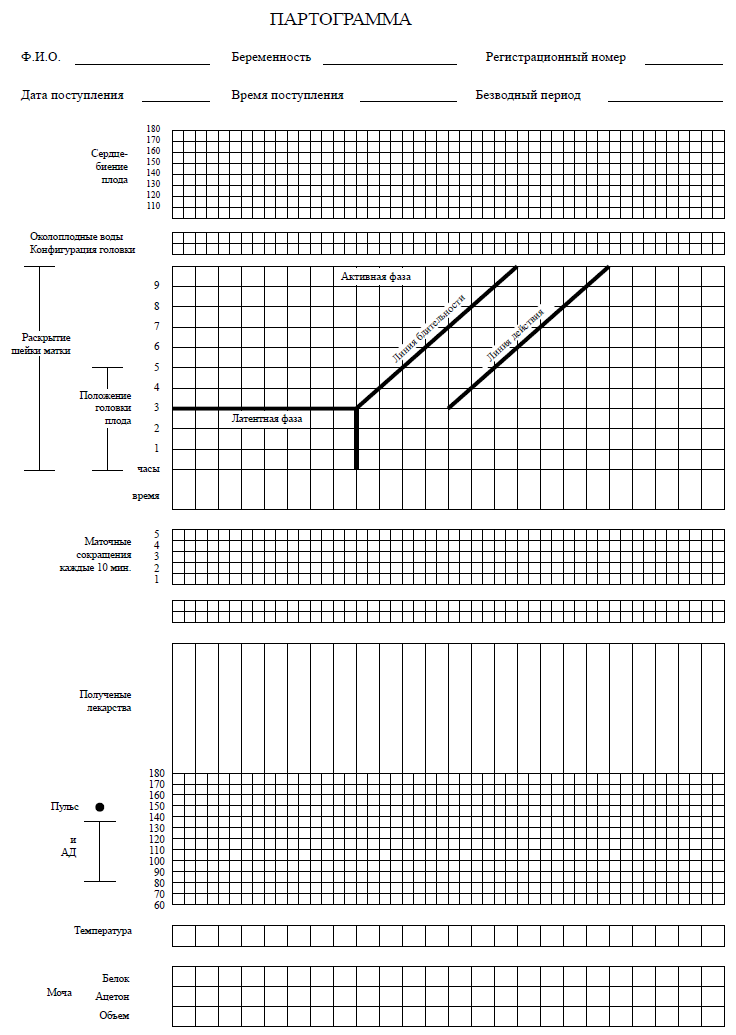 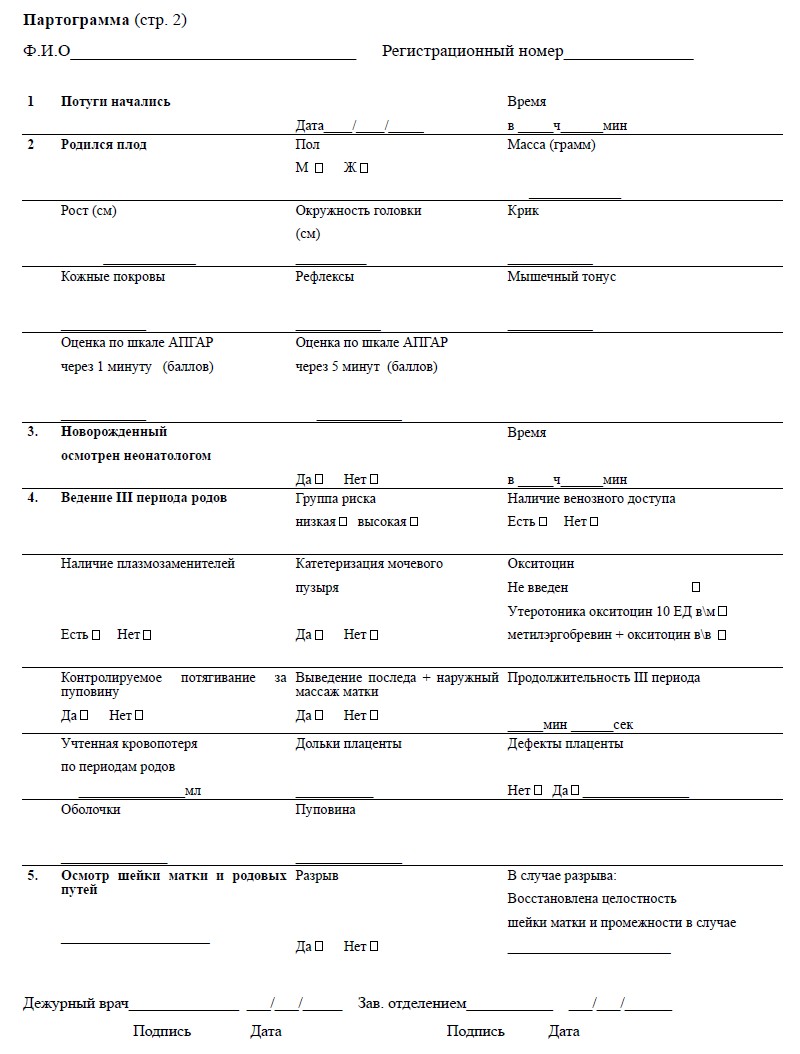 Областное государственное бюджетное профессиональное образовательное учреждение«Томский базовый медицинский колледж» АТТЕСТАЦИОННЫЙ  ЛИСТпо итогам прохождения  производственной практикиПМ.01Медицинская и медико - социальная помощь женщине, новорожденному, семье при физиологическом течении беременности, родов, послеродового периодаСпециальность  31.02.02 Акушерское делоФИОстудента_________________________________________________________________Группа _______________________________________________________________________ Место проведения практики, наименование, юридический адрес______________________________________________________________________Сроки проведения практики с ______________ по _____________________В ходе производственной практики выполнены следующие виды работ (направленные на формирование профессиональных компетенций (ПК)):Владение манипуляционной техникой в акушерстве по обследованию здоровой беременной, родильницы Проведение диспансеризации и патронажа беременных и родильниц.Проведение  физиопсихопрофилактической подготовки беременных к родам, обучение мерам профилактики осложнений беременности, родов и послеродового периода.Проведение мероприятий по уходу, обследованию здоровых беременных, родильницПроведение санитарно-просветительской работы с беременными, роженицами и родильницами. Участие в информировании пациентов по вопросам охраны материнства и детстваВладение манипуляционной техникой в акушерстве по обследованию роженицы, родильницы и здорового новорожденногоОбучение мерам профилактики осложнений беременности, родов и послеродового периодаПроведение мероприятий по уходу, обследованию здоровых рожениц, родильниц, и новорожденныхОказание акушерского пособия при физиологических родах и проведение первичного туалета новорожденного под руководством врача акушера-гинеколога и акушеркиОказание  помощи родильнице при грудном вскармливании и уходу за здоровым новорожденнымПроведение санитарно-просветительской работы с роженицами и родильницами. Участие в информировании пациентов по вопросам охраны материнства и детстваПрофессиональные компетенции, осваиваемые в ходе практики:ПК.1 Проводить диспансеризацию и патронаж беременных и родильницосвоена: «в полном объеме», «не в полном объеме», «не освоена» ПК.2 Проводить физиопсихопрофилактическую подготовку беременных к родам, обучение мерам профилактики осложнений беременности, родов и послеродового периодаосвоена: «в полном объеме», «не в полном объеме», «не освоена»  ПК.3 Оказывать лечебно-диагностическую помощь при физиологической беременности, родах и в послеродовом периодеосвоена: «в полном объеме», «не в полном объеме», «не освоена» ПК.4 Оказывать акушерское пособие при физиологических родахосвоена: «в полном объеме», «не в полном объеме», «не освоена»  ПК.5 Проводить первичный туалет новорожденного, оценивать и контролировать динамику его состояния, осуществлять уход и обучать родителей уходу за новорожденнымосвоена: «в полном объеме», «не в полном объеме», «не освоена»  ПК.6 Применять лекарственные средства по назначению врачаосвоена: «в полном объеме», «не в полном объеме», «не освоена» ПК.7 Информировать пациентов по вопросам охраны материнства и детства, медицинского страхованияосвоена: «в полном объеме», «не в полном объеме», «не освоена»  Уровень освоения ПК подчеркнутьРуководитель практики от организации _____________________________________________________________________________                                                                       (должность, Ф.И.О., подпись)Руководитель практики от колледжа _____________________________________________________________________________                                                                                 (Ф.И.О., подпись)Дата ________________                                                  М.П.Областное государственное бюджетное профессиональное образовательное учреждение «Томский базовый медицинский колледж»ОТЗЫВо прохождении производственной практикиПМ.01«Медицинская и медико - социальная помощь женщине, новорожденному, семье при физиологическом течении беременности, родов, послеродового периода»Специальность  31.02.02 Акушерское делоРекомендуемая оценка________________Руководитель практики от организации ____________________________________________________________________________ (должность, Ф.И.О., подпись)Дата ________________                                               М.П.ФИО студента ГруппаБаза практикиФИО методического руководителя Оценка                                                                   ПодписьДата	Даты прохождения практикиДаты прохождения практикиКоличество Количество Место практики Руководитель практики от организации (ФИО, должность)началоокончаниенедельчасовМесто практики Руководитель практики от организации (ФИО, должность)Дата Провел Провел Провел Прослушал студентПрослушал студентПрослушал студентДата Ф.И.О.должностьподписьФ.И.О.подписьДата Замечания Подпись Дата Время Содержание и объём выполненных работОценкаПодпись Даты прохождения практикиДаты прохождения практикиКоличество Количество Место практики Руководитель практики от организации (ФИО, должность)началоокончаниенедельчасовМесто практики Руководитель практики от организации (ФИО, должность)14.01.19г.02.02.19г.3108ОГАУЗ «Родильный дом№4»Гл. м/с ОГАУЗ «Р/Д№4» И.О.НазароваДатаПровелПровелПровелПрослушал студентПрослушал студентДатаФ.И.О.должностьподписьФ.И.О.подпись14.01.19 г.И.О.НазароваГл. м/с ОГАУЗ «Р/Д№4»= // =И.И. Иванов= // =Дата Замечания Подпись 14.01.19 г.Руководитель пишет свои замечания, свои рекомендации, пожелания, положительные моменты= // =Дата Время Содержание и объём выполненных работОценкаПодпись 16.10.208.00 – 10.00Работа в приемном покое акушерского стационара. Оформление беременных, поступающих на госпитализацию10.00 – 12.00Наблюдение за роженицей в первом периоде родов12.00 – 14.00Продолжение наблюдения за роженицей в первом периоде родов14.00 – 16.00Наблюдение за роженицей во втором периоде родов16.00 – 18.00Наблюдение за родильницей и новорожденным18.00 – 20.00Работа в послеродовом отделенииИтог дня:Измеряла АД – 8 разПроводила наружное акушерское исследование – 6 разВыслушивала сердцебиение плода – 6 разПрисутствовала при оказании акушерского пособия при головном предлежании – 1 разПрисутствовала при первичной и вторичной обработке новорожденного – 1 разПроводила профилактику послеродового кровотечения – 1 разПрисутствовала при определении признаков отделения плаценты  - 1 разНаблюдала за рождением последа – 1 разПринимала участие в транспортировке родильницы в послеродовое отделение – 1 разВыполняла назначения врача в послеродовом отделении – 2 разаРецепт:Rp. Oxytocini 5 МЕ – 1,0
D. t. d. № 6 in amp.
S. 1 мл внутримышечно сразу после рождения плодаГормон задней доли гипофиза. Оказывает стимулирующее действие на гладкую мускулатуру матки, повышает сократительную активность и в меньшей степени тонус миометрия. В малых дозах увеличивает частоту и амплитуду сокращений матки, в больших дозах или при повторном введении способствует повышению тонуса матки, учащению и усилению ее сокращений (вплоть до тетанических). Вызывает усиление секреции пролактина, а также сокращение миоэпителиальных клеток, окружающих альвеолы молочной железы, усиливая выработку молока.Перечень медицинских услугДата и место практики / кол-во манипуляцийДата и место практики / кол-во манипуляцийДата и место практики / кол-во манипуляцийДата и место практики / кол-во манипуляцийДата и место практики / кол-во манипуляцийДата и место практики / кол-во манипуляцийДата и место практики / кол-во манипуляцийДата и место практики / кол-во манипуляцийДата и место практики / кол-во манипуляцийДата и место практики / кол-во манипуляцийДата и место практики / кол-во манипуляцийВсегоПеречень медицинских услугВсегоПеречень медицинских услугВсего1. Женская консультация1. Женская консультация1. Женская консультация1. Женская консультация1. Женская консультация1. Женская консультация1. Женская консультация1. Женская консультация1. Женская консультация1. Женская консультация1. Женская консультация1. Женская консультация1. Женская консультацияЗаполнение медицинской документации  женской консультации, выписывание направлений на лабораторные методы исследования и  консультации специалистовОценка функционального состояния беременнойОпределение скрытых отековПроведение осмотра шейки матки в зеркалахПроведение двуручного влагалищно-абдоминального исследованияПроведение наружной пельвиометрииИзмерение и  оценка крестцового ромба (ромба Михаэлиса)Проведение приемов наружного акушерского исследования (приемы Леопольда - Левицкого)Измерение окружности живота (ОЖ) и высоты  дна матки (ВДМ). Определение  предполагаемой массы плода (ПМП)Выслушивание сердцебиения плодаСоставление плана организации и проведения занятий по физиопсихопрофилактической подготовке беременных к родамПодготовка молочных желез к кормлению во время беременности. Профилактика лактационного мастита при втянутых соскахУчастие в проведении занятий по ЛФК в I, II, и  III триместрах беременностиУстановка КТГВнесение данных в ИС БАРСВзятие мазков на степень чистотыИзмерение АД беременнойОпределение прибавки массы тела беременнойУчастие в составлении плана ведения беременностиПроведение патронажа беременныхПеречень медицинских услугДата и место практики (пост, приемное отд., процедурный каб.) / кол-во манипуляцийДата и место практики (пост, приемное отд., процедурный каб.) / кол-во манипуляцийДата и место практики (пост, приемное отд., процедурный каб.) / кол-во манипуляцийДата и место практики (пост, приемное отд., процедурный каб.) / кол-во манипуляцийДата и место практики (пост, приемное отд., процедурный каб.) / кол-во манипуляцийДата и место практики (пост, приемное отд., процедурный каб.) / кол-во манипуляцийДата и место практики (пост, приемное отд., процедурный каб.) / кол-во манипуляцийДата и место практики (пост, приемное отд., процедурный каб.) / кол-во манипуляцийДата и место практики (пост, приемное отд., процедурный каб.) / кол-во манипуляцийДата и место практики (пост, приемное отд., процедурный каб.) / кол-во манипуляцийДата и место практики (пост, приемное отд., процедурный каб.) / кол-во манипуляцийВсегоПеречень медицинских услугВсегоПеречень медицинских услугВсего2. Акушерский стационар2. Акушерский стационар2. Акушерский стационар2. Акушерский стационар2. Акушерский стационар2. Акушерский стационар2. Акушерский стационар2. Акушерский стационар2. Акушерский стационар2. Акушерский стационар2. Акушерский стационар2. Акушерский стационарОпределение продолжительности схваток и паузПроведение методов самообезболивания в родахОбучение рожениц правильному дыханию во время схваток, методам релаксации Обучение рожениц правильному поведения во время потуг на родильной кровати Проведение влагалищного исследования в родахЗаполнение партограммы и оценка результатовУчастие в проведении профилактики внутриутробной гипоксии плодаПроведение немедикаментозного обезболивания родовУчастие в проведении медикаментозного обезболивания родовПроведение туалета роженицыДостижение головки плода наружным приемом (приемом Пискачека)Проведение оксигенотерапииПодготовка акушерки к приему родовУчастие в оказании  акушерского пособия при  затылочных предлежаниях плодаПроведение профилактики офтальмобленореиПроведение первичной обработки новорожденногоПроведение вторичной обработки  и антропометрии новорожденногоОпределение  и оценка признаков отделения плацентыПроведение способов выделения отделившегося последаПроведение осмотра последаПроведение катетеризации мочевого пузыряИзмерение объема теряемой крови в III периоде родов  и раннем послеродовом периодеОценка функционального состояния родильницыПроведение пальпации молочных желез с оценкой их состояния в послеродовом периодеМассаж молочных желез и техника сцеживания молокаИзмерение длинника и поперечника послеродовой маткиОценка характера послеродовых выделенийОценка состояния новорождённогоОсмотр здорового новорождённого в родильном блокеОсмотр здорового новорождённого в палате новорождённыхИзмерение температуры тела.Антропометрия новорождённого (измерение массы тела, роста, окружности головы, окружности грудной клеткиОпределение весо-ростового показателяОбучение матери уходу за новорождённымУчастие при проведении вакцинации от вирусного гепатита В и туберкулёза.Участие при проведении скрининга на наследственную и врождённую патологию Подготовка и участие в кормлении новорождённых ФИО студента ГруппаБаза практикиФИО методического руководителя ОценкаДата	                     ПодписьГруппа крови ______________________________________Реакция ВассерманаРезус принадлежность беременной ____________________I ".  .  ." _______________________ 19 .  . г.I ".  .  ." _______________________ 19 .  . г.ее мужа ___________________________________________II ".  .  ." ________________________ 19 .  . г.II ".  .  ." ________________________ 19 .  . г.1. Дата взятия на учет _______________________________Результат исследования на гонококкиРезультат исследования на гонококки______________________________________________________________________________________________________________________________________________Обследование на токсоплазмозОбследование на токсоплазмозОбследование на токсоплазмозРСК (по показаниям) ____________________________РСК (по показаниям) ____________________________РСК (по показаниям) ____________________________Кожная проба _______________ РКС ______________Кожная проба _______________ РКС ______________Кожная проба _______________ РКС ______________

№ 
п/п

ГодЧем кончилась беременность
и при каком срокеЧем кончилась беременность
и при каком срокеЧем кончилась беременность
и при каком срокеЧем кончилась беременность
и при каком срокеРебенок родил
ся живой, 
мертвый,
масса (вес) 
Ребенок жив,
умер  в каком 
возрастеОсобенности течения  
предыдущих беременностей


№ 
п/п

ГодабортамиабортамиродамиродамиРебенок родил
ся живой, 
мертвый,
масса (вес) 
Ребенок жив,
умер  в каком 
возрастеОсобенности течения  
предыдущих беременностей


№ 
п/п

Годискус-
ствен-
нымисамо- 
произ-
вольны- 
мипрежде-
времен-
нымив  
срокРебенок родил
ся живой, 
мертвый,
масса (вес) 
Ребенок жив,
умер  в каком 
возрастеОсобенности течения  
предыдущих беременностей
Влагалищное исследованиеНазначенияНаружные половые органы ________________________________________________________________Влагалище __________________________________Шейка матки ________________________________ Тело матки __________________________________ Придатки ___________________________________ Особенности ________________________________ Диагноз: срок беременности _____________недель____________________________________________ Предполагаемый срок родов ___________________ №Плановые мероприятияДата явкиДата явкиЖалобы                       Жалобы                       Общее состояние              Общее состояние              Масса (вес)                  Масса (вес)                   АД                     на правой руке           АД                     на правой руке          на левой рукеОтеки                        Отеки                        Окружность живота            Окружность живота            Высота стояния дна матки     Высота стояния дна матки     Положение плода              Положение плода              Предлежащая часть            Предлежащая часть            Сердцебиение плода           Сердцебиение плода           Шевеление плода              Шевеление плода              Срок беременности (в неделях)Срок беременности (в неделях)Патологические отклонения    
(диагноз)                    Патологические отклонения    
(диагноз)                    Листок нетрудоспособности    Листок нетрудоспособности    Назначения:                  Назначения:                  Госпитализация               Госпитализация               Госпитализация               Госпитализация               Введение стафилококкового анаток-
  синаВведение стафилококкового анаток-
  синаДата следующего посещения    Дата следующего посещения    Подпись                      Подпись                      Осмотр терапевта             Осмотр терапевта             Осмотр терапевта             Осмотр терапевта             Осмотр терапевта             Осмотр терапевта             Осмотр стоматолога           Осмотр стоматолога           Осмотр стоматолога           Осмотр стоматолога           Осмотр стоматолога           Осмотр стоматолога           Осмотр стоматолога           Осмотр стоматолога           ФизкультураФизкультураУльтрафиолетовое 
облучениеУльтрафиолетовое 
облучениеШкола матерейШкола матерейПсихопрофилактическая
подготовкаПсихопрофилактическая
подготовкадатасрок    
беременностидатасрок    
беременностидатасрок    
беременностидатасрок        
беременностиДата          Дата          Срок беременности      Срок беременности      Жалобы                 Жалобы                 Общее состояние (отеки)Общее состояние (отеки)АД          на правой рукеАД          на правой рукена левой руке     Положение плода        Положение плода        Сердцебиение плода     Сердцебиение плода     Рекомендации           Рекомендации           Подпись                Подпись                Общий анализ мочиОбщий анализ кровиМазок на степень чистотыБиохимический анализ кровиУЗИ1скрининг – дата – Заключение:УЗИ2скрининг – дата – Заключение:УЗИ3скрининг – дата – Заключение:КоагулограммаДатаЖалобыДанные обследованияСоветы, назначенияФИО студента ГруппаБаза практикиФИО методического руководителя ОценкаДата	                     ПодписьИСТОРИЯ РОДОВ № ________Фамилия, И., О. _________________________________________________________ Возраст _______________ лет.Национальность _______________________________________________Кем направлена _______________________________________________________________________________Постоянное место жительства: город, село (подчеркнуть) ____________________________________________________Адрес ______________________________________________________________________________________________________________________________________________________ телефон _______________________Семейное положение: брак зарегистрирован, не зарегистрирован, одинокая (подчеркнуть)Место работы, профессия, должность беременной, роженицы ______________________________________________________________________________________________________________________________________________________________Посещала врача (акушерку) во время беременности: да, нет.Сколько раз ___________________ Наименование консультации _______________________Диагноз при поступлении _______________________________________________________________________________Диагноз клинический _______________________________________________________________________________Диагноз заключительный _______________________________________________________________________________Осложнения в родах, после родов ______________________________________________________________________________________________________________________________________________________________Название операций и пособий ____________________________________________________________________________Выбыла: выписана, переведена, умерла: беременной, во время родов, после родов (подчеркнуть).Вкладной лист № 1			к истории родов № ________________			Гр-ки _______________________________________ТЕЧЕНИЕ БЕРЕМЕННОСТИ, РОДОВТЕЧЕНИЕ ПОСЛЕРОДОВОГО ПЕРИОДАсостояние при выписке, переводе ______________________________________________________________________________Выдан листок нетрудоспособности № ____________ с _________________ по ______________________ 20 . . г.Новорожденный ___________________________ выписан ___________ 20 . . г., умер __________________ 20 . . г. 			пол 				дата___________________________________________________________________________________________________________Мертворожденный (подчеркнуть)                                                   час. ________________ мин. Переведен куда и когда ________________________________________________________________________________ФИО студентаГруппаМесто проведения практики, наименование, юридический адрес_________________________________________________________________________________________________________________Сроки проведения практики с ______________ по _____________________За период прохождения производственной практики студент:продемонстрировал / не продемонстрировал приобретенные знания и умения, приобрел / не приобрел практический опыт проведения ухода, лечебно-диагностических, профилактических,  реабилитационных мероприятий детям под руководством врача  (подчеркнуть)Общие компетенции, формирующиеся в ходе производственной практики:ОК 1.	Понимать сущность и социальную значимость своей будущей профессии, проявлять к ней устойчивый интерес (сформированы / не сформированы)ОК 2.	Организовывать собственную деятельность, выбирать типовые методы и способы выполнения профессиональных задач, оценивать их выполнение и качество (сформированы / не сформированы)ОК 3.	Принимать решения в стандартных и нестандартных ситуациях и нести за них ответственность (сформированы / не сформированы)ОК 4.	Осуществлять поиск и использование информации, необходимой для эффективного выполнения профессиональных задач, профессионального и личностного развития (сформированы / не сформированы)ОК 5.	Использовать информационно-коммуникационные технологии в профессиональной деятельности (сформированы / не сформированы)ОК 6.	Работать в коллективе и команде, эффективно общаться с коллегами, руководством, потребителями (сформированы / не сформированы)ОК 7.	Брать на себя ответственность за работу членов команды (подчиненных), за результат выполнения заданий (сформированы / не сформированы) ОК 8.	Самостоятельно определять задачи профессионального и личностного развития, заниматься самообразованием, осознанно планировать и осуществлять повышение квалификации (сформированы / не сформированы)ОК 9.	Ориентироваться в условиях смены технологий в профессиональной деятельности (сформированы / не сформированы)ОК 10.	Бережно относиться к историческому наследию и культурным традициям народа, уважать социальные, культурные и религиозные различия (сформированы / не сформированы)ОК 11.	Быть готовым брать на себя нравственные обязательства по отношению к природе, обществу и человеку (сформированы / не сформированы)ОК 12.	Организовывать рабочее место с соблюдением требований охраны труда, производственной санитарии, инфекционной и противопожарной безопасности (сформированы / не сформированы)ОК 13.	Вести здоровый образ жизни, заниматься физической культурой и спортом для укрепления здоровья, достижения жизненных и профессиональных целей (сформированы / не сформированы)(подчеркнуть)Профессиональные и общие компетенции сформированы / не сформированы____________________________________________________________________________________________________________________________________________________________________________________________________________________________________________________________________________________________________________________________________________Цели и задачи практики -  «достигнуты», «достигнуты не в полном объёме» (подчеркнуть)